RESULTS FOR SATURDAY 28 JULY 2018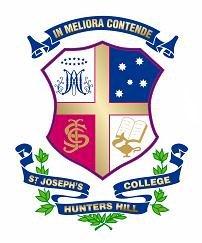 RUGBY vs NEWINGTON, ARMIDALE, KNOX, WAVERLEY, BARKER, RIVERVIEW, CRANBROOK, REDDAM HOUSE and WEYDON (UK)RESULTS FOR SATURDAY 28 JULY 2018AFLFOOTBALL vs NEWINGTONTeamOppositionVenueTimeSt Joseph’sOpposition1st XVNewingtonSJC No 13.15pm28272nd XVNewingtonSJC No 12.00pm38263th XVArmidale 1SJC No 11.00pm5774th XVNewington 3SJC No 112.00pm1775th XVArmidale 2SJC No 212.00pm4706th XVNewington 4SJC No 19.00am1757th XVNewington 5SJC No 210.00am22128th XVKnox 5SJC No 410.00am3859th XVNewington 6SJC No 18.00am27010th XVBarker 6Barker No 19.00am56011th XVKnox 6SJC No 49.00am172212th XVCranbrook 5Hordern11.00am103316ANewingtonSJC No 111.00am12516BWaverley BSJC No 28.00am31516CNewington BSJC No 21.00pm311916DArmidale ASJC No 29.00am281916EWaverley CCollege A11.00am241916FReddam HouseCollege B12.00pm73116E/FWeydon (UK)College C1.00pm33516GNewington CSJC No 48.00am361216HArmidale BCollege B10.00amN/AN/A15ANewingtonSJC No 110.00am431415BArmidale ASJC No 211.00am46015CNewington BSJC No 22.00pm52515DWaverley CQueens Park 110.00am64015ENewington CCollege E11.00am202915FRiverview ECollege E10.00am194615GArmidale BCollege E9.00am105314ANewingtonSJC No 412.00pm122714BNewingtonSJC No 411.00am141514CArmidale ACollege A10.00am241714DNewington CCollege B9.00am53114C/DWeydon (UK)College E12.00pm522214EArmidale BCollege A9.00am104114FNewington DCollege E1.00pm342914GNewington ECollege B1.00pm362113ANewingtonCollege A1.00pm64713BNewingtonCollege A12.00pm01213CArmidale ACollege B11.00am04213DNewington CCollege C9.00am02913ENewington DCollege C11.00am122613FArmidale BCollege C10.00am121413GNewington ECollege C12.00pm047TeamOppositionVenueTimeSt Joseph’sOppositionSeniorSt AloysiusMahoney Park12.00pm3479IntermediateCranbrookMahoney Park9.15am8423TeamOppositionVenueTimeSt Joseph’sOpposition1st XINewingtonLower Park1.30pm032nd XINewingtonLower Park12.00pm153rd XINewingtonLower Park11.00amN/AN/A4th XINewingtonLower Park10.00am055th XINewington 9Riverglade Reserve8.00am336th XINewington 10Riverglade Reserve9.00am2516ANewington CLower Park8.00am2215ANewingtonLower Park9.00am01515BNewington DSJC No 38.00am4314ANewington BSJC No 312.00pm0014BNewington ESJC No 310.00am0014CNewington GSJC No 39.00am1313ANewington BSJC No 311.00am4013BNewington DSJC No 31.00pm0113CNewington FRiverglade Reserve10.00am10